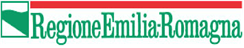 Bando straordinario per la concessione di contributi a progetti di promozione delle imprese in occasione dell’Esposizione Universale di Dubai 2020 (D.G.R. n. 2325/2019 e ss.mm.)Dichiarazione sostitutiva di atto di notorieta'Allegato alla Rendicontazione delle spese in relazione al Saldo del progetto prot. PG/anno/numero _____________________, presentato dal beneficiario ___________________________, C.U.P. ________________. Il/La sottoscritto/a ______________________________ nato/a a _______________ 
in data __________________ Codice fiscale ________________________ in qualità di legale rappresentante/delegato dell'impresa:Denominazione / Ragione sociale ____________________________________ Indirizzo sede legale __________________________ C.a.p. _________Comune ____________ Prov ___Codice fiscale ____________ Forma giuridica __________________Partita IVA ________________ Telefono _______________ E-Mail PEC ____________________consapevole delle responsabilità penali cui può andare incontro in caso di dichiarazione mendace o di esibizione di atto falso o contenente dati non rispondenti a verità, ai sensi degli artt. 75 e 76 del D.P.R. 28/12/2000 n. 445DICHIARA ai sensi degli articoli 46 e 47 del D.P.R. 28/12/2000 n. 445che le fatture riportate nella tabella sono state effettuate per sostenere le spese relative al progetto finanziato con CUP _________________________;che su tali documenti di spesa è stato apposto in modo indelebile il CUP e che tali documenti verranno conservati agli atti dall’impresa ed esibiti in caso di futuri controlli;che tali documenti giustificativi di spesa non sono stati utilizzati per ottenere altri finanziamenti pubblici;che si impegna a non utilizzare tali documenti giustificativi di spesa per ottenere altri finanziamenti pubbliciSi allega copia del documento d’identità in corso di validità del dichiaranteData e luogo ....................…..........….	    										        Il legale rappresentante										________________________	Estremi delle fattureEstremi delle fattureEstremi delle fattureEstremi delle fattureNome fornitoren. fatturaData fatturaImporto fattura con IVA